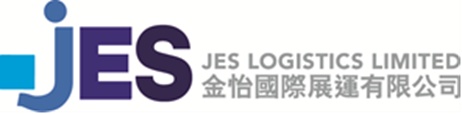 第22届中国国际宠物水族用品展览会The 22nd China International Pet ShowSeptember 27 - 30, 2018CECF Pazhou Complex, Guangzhou, China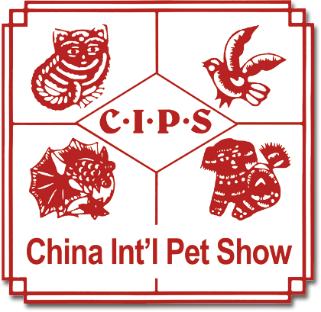  海外展品运输指南SHIPPING TARIFF 海外展品运输指南 FORWARDING INFORMATION & SHIPPING TARIFF 	香港公司	Hong Kong office	       		        		广州分公司Guangzhou office	金怡国际展运有限公司								广州金怡展览服务有限公司	JES Logistics Limited								Guangzhou JES Exhibition Services Limited	Wanchai, Hong Kong									Guangzhou, China	Tel : 	  852 - 2563 6645								Tel :	  86 - 20 - 8355 9738	Fax:	  852 - 2597 5057								Fax: 	  86 - 20 - 8355 3765	Email:  samson@jes.com.hk							Email:  frank@jes.com.hk	Ctc :   Samson Ng 伍卓贤							Ctc:	  Frank Liang 梁锦常运输指示及货运途径   (按一般展示用品)SHIPPING SCHEDULE	(FOR GENERAL EXHIBITS & DISPLAY ITEMS ONLY)宠物, 热带鱼, 宠物食品类展品, 需要办理特殊文件进口及另作报价.	FOR ANIMAL NATURE & PET FOOD ITEMS, TO BE QUOTED UPON REQUEST. 1b.	展品从香港集货至广州	ALL GOODS TO BE SHIPPED TO HONG KONG FOR CONSOLIDATION SHIPMENT TO GUANGZHOU.	展品文件及到货日期 DOCUMENTS & CONSIGNMENT DEADLINES TO GUANGZHOU VIA HONG KONG	货运委托书及展品装箱清单(表格 A & B)必须在货到前3个工作天电邮或传真到我司办事处. 所有展品必须按上述运货时间表抵达. 晚于截止日期会加收30%的晚到附加费, 且不保证送货至展台时间.Please email or facsimile us your Transport Order and List of Exhibits (Form A & B attached) at least 3 working days prior to 	picking up your cargo. Cargo arriving after our deadlines will incur a 30% late arrival surcharge. JES will make all efforts to expedite the delivery schedule but no guarantee can be given. Cargo arriving earlier than the specified dates above will incurred storage fee.2b.	香港收货人CONSIGNEE IN HONG KONG  	CONSIGNEE (AIR / SEA)			        			NOTIFY PARTY	JES Logistics Limited			        			JES Logistics Limited	26/F., Winsan Tower 	           	    /  	   		c/o CIPS 2018 Guangzhou	Wanchai,     				      	   	Tel : 	(852) 2563 6645				        	Fax: 	(852) 2597 5057		提单上货物申报DESCRIPTION OF GOODS   	Please state in the OBL or AWB: Exhibition Goods (for CIPS 2018 Guangzhou)	备注 REMARKS	展品收货人名称请按此标准填写, 不得写具体人姓名. 同时谨记不要将展览会或展馆名称, 参展商及主办	单位作为收货人, 以免提货困难及延误到场布展. 所有境外展品的往返空运或海运提单运费, 必需 ”运费预	付”, 若由我司代垫付运费后, 将收取10%作为附加费用.	Neither freight to be shipped to another consignee, nor is freight to be shipped and consigned to the exhibitor himself c/o the 	exhibition. Additional charges will be incurred for any wrong consignee details. A 10% outlay commission will be imposed on all 	“Freight Collect” consignment.3b.	目的港 PORT OF DISCHARGES 香港 HONG KONG请不要把展品直接发运到广州, 因清关时间与商检查验会比较长及手续烦覆. 如展品不能按时运到香港,    	请先与我司联络以作适当安排. 	Exhibitors are not advised to send shipment to  directly. The customs clearance time is not predictable. All goods 	to be shipped to Hong Kong for consolidation shipment to Guangzhou. Exhibitors with late shipment are advised to 	contact us well in advance for arrangements.4b.	文件 DOCUMENTS   (Sea / Air - total gross weight on List of Exhibits must be the same as on OBL & MAWB)	请把下列清关文件必须在货到前3个工作天电邮或传真到我司办事处.	Please email or fax us the following documentation to consignee at least 3 working days prior to the arrival of shipment.	1 copy of Original Ocean Bill of Lading (Sea)  	海运提单 	(1份)	1 copy of Master Airway Bill (Air)			  	空运提单		(1份)	1 copy of Transport Order (Form A)		  	委托书		(1份)	    1 copy of List of Exhibits (Form B & C)			展品清单		(1份)	1 copy of Insurance Policy (if insured)			保险单		(1份己投保)5b.	货运预告 PRE-ALERT    	海运 - 请确保货物抵达目的港口之前3个工作天, 快递2份海运正本提单及2份展品清单给收货人.Sea shipment - 2 original of Bill of Lading plus 2 copies of List of Exhibits FORM B must be couriered to consignee at least 3 working days before shipment arrives.空运	 - 办理货物托运时, 请附加2份展品清单与空运单正本一起发运. 并在货物抵达机场前48小时内电邮或传真空运提单及展品清单给收货人.Air shipment - Original AWB plus 2 copies of List of Exhibits FORM B must be attached to all air shipments and email or a facsimile advice giving AWB no. and details of consignment must be sent to us at least 48 hours prior to the arrival of cargo.6b.	ATA单证冊 ATA CARNET	展品临时进口中国可用ATA单证册. 但展品不能在中国出售或留购, 必须在展览会闭幕后原数复出. ATA进	出口单证报关费 US$260.00每运次.   			To co-ordinate the complete process of temporary import by ATA Carnet is US$260.00 per transaction. Please note that 	ATA 	Carnet shipment must be re-exported after closure of the exhibition, it cannot be sold.7b.	货物熏蒸 FUMIGATION 			所有木质包装货物 (如木箱、木托盘、木架) 必须要熏蒸. 箱外要有以下标记 		All cargo containing wood packaging materials (e.g. crates, pallets, frames) must be fumigated. Please make sure the following 		information must be stamped on the outside packing<国际植物保护公约> 英文缩写IPPC印记        		IPPC logo ()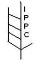 国际标准化组织 (ISO) 规定的2个字母国家编号  		ISO country code (XX)输出国家或地区官方植物检疫机构					License no. assigned to 	批准的木质包装生产企业编号						the company that fumigated确应的检疫除害处理方法, 如溴甲烷熏蒸为MB,			Fumigation method 	而热处理为HT									HT or MB treatment used熏蒸标记  SAMPLE OF MARKING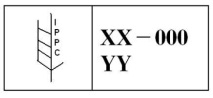 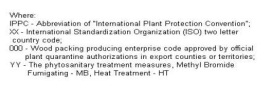 8b. 	宠物, 热带鱼, 宠物食品类展品 ANIMAL NATURE & PET FOOD ITEMS鉴于中国海关及检验检疫相关部门对于所有宠物, 热带鱼类及宠物食品类进口管理严格, 并需要办理特殊的进口许可文件及确认批准才可进口. 参展商如发运此类货物前, 请确认持有效的原产地证明及官方健康卫生证书及准确填报详细展品报关清单. 参展商请务必于指定收货期前30个工作天提供有关文件给我司, 以便向相关机构咨询并申请相关许可文件. 所有这类展品均需征税, 而有关税款将不会退还. 若国内检疫部门确定准许此类展品入口参展, 有关办理特殊的进口许可文件服务及运输费用将另行报价. 申请宠物或热带鱼类检疫隔离证(如需), 时间约14个工作天. 检疫及隔离费用将实报实销.Special arrangements have been made with the China Customs and Health Authorities to facilitate clearance and quarantine 	formalities, thus avoiding many of the complex procedures usually associated with animal nature and pet food items imports. Please use the enclosed List of Exhibits form and include values in your paperwork. All shipments are to be covered by the copy Certification of Origin and Official Government Health Certificates which are to be sent together with List of Exhibits to us not later than 30 working days of the official freight deadline to process import permits. Exhibitors are advised NOT to send shipment to  directly without our confirmation in advance. All these kind of items will incur duties and tax and they are non-refundable. The handling and service charges for these kinds of item, quotation will be furnished upon request.  Application of Animal Nature Quarantine / Isolate Certificate (if required) it takes at least 14 working days. The cost of Hygiene Certificate / Isolate charges will be billed according to actual expenses.  9b.	海关查验 CUSTOMS INSPECTION广州海关规定所有展品必需在展馆现场开箱查验, 查验时如发现装箱清单与货物不符, 货物将会被海关扣留或没收而不能如时送到展台, 所有责任由参展商自负. 按海关查验科的要求, 所有展品装箱清单必须填写准确货物名称, 机械品牌, 型号, 机身编号及其组装配件和件数, 均須如实申报. 为方便海关现场查验, 所有机械展品必需提供说明书及其组装配件的相片附装箱清单(表格B).The Guangzhou customs are strict and through in their inspection of goods. All packages can be expected to be opened and contents checked against the List of Exhibits (Form B). Exhibitors must provide us with the brand name, model number, serial number of machine and quantity of equipment / parts in the List of Exhibits form. Please ensure that the brand name, model number or serial number can be found on the machine and equipment itself to facilitate customs inspection. In order to obtain early release of goods from customs, machine catalogues or photo of equipment / parts must be attached with List of Exhibits.10b.	宣传资料及小礼品 CATALOGUES AND PUBLICITY MATERIALS - CENSORING	产品目录及小礼品, 例如: 原子笔, 钥匙圈, 宣传资料等等.. 此类物品若在展览会期间散发必须由中国海关审核其数量及价值或征税后才可派发. 请展商提交 2 份各项散发样品供海关审查. 海关审查费 US$25.00 / 项 / 展商. 严禁光盘, 记忆棒与杂志进口作展览用途, 须申领特别许可证. Brochures and souvenirs items are permitted entry into China giveaways e.g. souvenir (i.e. pens, key chains, note pads etc.) with reasonable quantities and low value may be duty-exempted. It is, however, subject to China customs approval. Therefore, all exhibitors should prepare an envelope containing 2 samples of each giveaway items for censoring. Customs censorship handling charges US$25.00 per item / exhibitor. Please do not send CDR, USB and magazine to the exhibition, as special permit is required.  11b.	展品包装 PACKING由于在运输途中所有展品将经过多次装卸, 开箱查验和展览会后重新包装, 馆外或货场暂存. 因此包装箱必须要结实以便保护展品不会破损以及雨淋. 展品可使用结实木箱或铝箱包装并适合反复装卸, 纸板箱不适宜长途运输. 所有包装箱内须有防水, 防潮或真空包装并在箱外注明易碎展品包及注明向上防压标志. Please ensure your equipment is packed in a strong, waterproof packing case which lends itself to being re-packed after the 	exhibition. Please bear in mind that your exhibits will be in transit for long periods both to and from the exhibition and that 	cartons are not suitable to withstand the constant handling which takes place during transshipment. Shocking and bumping will sometimes be inevitable and cases may be placed in open air storage without cover, therefore exhibitors must take the necessary precautions against damage and rain.12b.	现场开箱或装箱 UNPACKING OR REPACKING ON –SITE在进出馆期间, 我司会协助参展商开箱就位及会后装箱等服务. 请参展商安排有关人员现场督导回运装箱,对于包装箱己经破损, 残旧或无包装材料的回运展品, 如货物发生破损, 短缺, 丢失等情况, 参展商并应对该操作负有全责. 无包装的回运展品如非由整体装集装箱载运, 我司不矛处理配载. We will assist in physical unpacking and installation of exhibits, however exhibitors must supervise and be responsible for 	those operations. Similarly, during exhibition closing, exhibitors must also supervise the dismantling and repacking of exhibits, especially for delicate or heavy equipment. When exhibits are repacked with used packing materials, the packing is regarded as no longer suitable to protect the contents against damage and or moisture compared with the original. Exhibitors should therefore bear the responsibility for any consequences arising therefrom.13b.	超重或超大件展品 HEAVY AND OVERSIZES EXHIBITS有重型展品及单一体积超过 1000 公斤或 5 立方米及其需用汽车吊和铲车在展场组装的展品之展商须及早到达展场, 以便指导重型展品的拆箱和就位. 如需用汽车吊和铲车来对这些超重或超大件展品的拆箱就位和安放, 展商必须提前与我们联系及提供详细的超重或超大件展品示意图以便我司展场操作. 展商如有需要, 可向我司索取有关服务的报价.This applies to any single exhibit in excess of 1000 kgs and 5 cbm, that requires the use of a forklift or mobile crane for installation. Exhibitors with heavy and oversized exhibits must be on-site early to direct the operation of unpacking and positioning. If a mobile crane or forklift is required for installation of equipment, exhibitors should send your requirement to us as early as possible so that we could arrange contracting such equipment in advance. A quote will be given after receiving your enquiry.14b.	危险物品, 含放射性材料及战略性物品 DANGEROUS, RADIOACTIVE AND STRATEGIC ITEMS上述物品禁止或限制进入展览会场, 因此发运这些物品前请与我司联系, 提供有关物品的规格、成份、容量和体积, 以便向有关部门申请进口许可文件和安排合适的仓库与运输工具.	The above items are prohibited / limited to move-in to the exhibition hall, special import permits are required and the carriers 	will only accept those cargoes subject to availability. Thus, before shipping those items to the exhibition, please submit us all 	the specification and volume of the cargoes for checking with the relevant parties regarding confirmation and application of 	import permit.15b. 回运展品 RE-EXPORT在展览会闭幕前, 我司会派发展品回运委托书给各参展商填写展品回运方式. 复出口的海关及检验检疫手续至少需要 1 星期的时间. 如有任何急需回运或转展的展品, 请参展商务必事先向我司提供相应运输时间和特别的安排. 若不按照此程序, 我们只能于展览会结束后办理.Disposal and forwarding instructions will be discussed with you during the course of exhibition. Re-export formalities will require at least 1 week. Therefore, please do not make any plan on receiving the exhibits soon after the exhibition. We hold no liability for when the exhibits would be back to the desired final destination after the exhibition closes. If you need the exhibits to be re-exported urgently or transfer to other exhibitions, please contact our on-site representative of your request as 	applicable.16b.	保险 INSURANCE	我司的货运收费是以展品的体积或重量收取, 而不是按展品的价值来计算. 因此, 所收取的费用不含保险	费在内. 为维护参展商权益, 展商应自行购买展品的全程保险 (建议通过由中国人民保险公司为代理的保	险公司办理保险), 包括展期内保险及责任事故的保险. 展商请备妥保险合同正本或其副本, 以备可能在展	览会现场发现短少, 残损时申报检验之用.	Exhibitors are suggested to arrange a proper round-trip all risks insurance coverage for the exhibits (including exhibition 	period), preferable through a company of which the People's Insurance Company of  is the agent in . For routing of 	shipments, it is advised to cover the insurance policy by both air and surface (sea / road), as it is possible that the cargo will be 	re-exported in either way. Exhibitors should also bring a copy of the insurance policy to .17b.	付款条款 PAYMENT TERMS使用金怡公司或其指定代理的展商, 将会收到金怡公司或其指定代理的付款通知发票; 没有通过金怡公司或其指定代理的展商, 必须在展览结束前, 付清全额费用	Companies using JES Logistics or its appointed agents will be invoiced by them for all services. Companies shipping other 	than by our offices or agents are advised that full payment must be received by us either on-site at the exhibition or in  before the close of the exhibition.18b.	标准营业贸易条款 STANDARD TRADING AND CONDITIONS     	请各展商必须仔细阅读本运输指南并严格遵守上述各项条款. 我司所提供的一切服务和经营活动皆遵照金	怡公司标准营业贸易条款进行. 若要查阅我司标准营业贸易条款, 请登入 www.jes.com.hk 或备索.         	All business is transacted only in accordance with our standard trading conditions. Please visit our web-site www.jes.com.hk 	or contact us for the details.来程费率FREIGHT HANDLING TARIFF - INWARD MOVEMENT 宠物, 热带鱼, 宠物食品类展品, 需要办理特殊文件进口及另作报价.FOR ANIMAL NATURE & PET FOOD ITEMS, TO BE QUOTED UPON REQUEST.1.	基本费及通讯费Basic service charge									US$ 75.00 / exhibitor / consignment	(communication & documentation fee)						展商 / 票货.	展品从香港至广州展台费率	Freight charge Hong Kong to Guangzhou	展品从金怡香港仓库运送至展台就位含海关				清查,协助开箱及空箱材料移到馆外存放处.					From JES HKG warehouse delivery up to exhibition			US$ 138.00 / cbm 立方米 	stand, customs clearance, assistance with unpacking			min 2 cbm / exhibitor / consignment	and removal empty cases to the on site storage place.			最低收费2立方米 / 展商 / 票货2b.	香港本地提货服务 (如需)	Cargo pick up in  (where applicable)i.	展品从香港货运站或展商仓库提	货至我司仓库包括3日免费仓期	From cargo terminal, exhibitor’s warehouse in HKG 	delivery up to JES warehouse incl. 3 days free storage.			US$ 45.00 / cbm 立方米				   		海运或本地提货									min US$ 130.00 / exhibitor / consignment	Sea / local cargo										最低收费US$ 130.00 / 展商 / 票货	空运												US$ 0.45 / kg 公斤	Air cargo											min US$ 130.00 / exhibitor / consignment													最低收费US$ 130.00 / 展商 / 票货    不包括货运站处理费, 理货费, 仓库杂费, 滞箱费, 换单费及车场登记费, 需按实际发生额支付相关费用.		All THC / CFS, consolidators fees, OBL / AWB documents fee, gate charges, demurrage, warehouse registration fee, etc..(if any) incurred in the pick up location will be passed on as per outlay.香港进出口报关费, 按货值 0.05% 到岸价收取. 最低收费 US$23.00 展商 / 票货.	Hong Kong Government import / export declaration fee 0.05% of CIF value declared. Minimum charge US$23.00 per 	exhibitor per consignmentii.	进出仓库手续费									US$ 30.00 / cbm 立方米					Warehouse handling									min 1 cbm / exhibitor / transaction													最低收费1立方米 / 展商 / 票货iii.	每件货物重量如超过 1 吨							另作报价    	Heavy-Lifting surcharge for any single piece over 1 ton			to be quoted upon request 超重或超限度附加费  Overweight / oversized cargo handling surcharge i.	Weight of each single package over 每件货物重量如超过		3001 – 4000 kgs							 			US$ 5.00 / 100 kgs 公斤	4001 – 5000 kgs							 			US$ 6.00 / 100 kgs 公斤	Over  5001 kgs							 			to be quoted upon request 另作报价ii.	每件货体积超过(长) , (宽)  或 (高) 须加收30%附加费.	Size of each single package over L , W  or H 	Additional 30% on Item A1 for any dimension exceeds the above.4. 	可供选择额外服务	(如需)  Optional services (where applicable)a.	清单翻译费										US$ 5.00 / page页	Translation of list of exhibits								min US$ 30.00 / exhibitor / consignment													最低收费US$ 30.00 / 展商 / 票货b.	空箱保管展会期间之仓存费                      		US$ 15.00 / cbm 立方米	Storage of empty cases								min 1 cbm / consignment													最低收费1立方米 / 展商 / 票货c.	中国口岸海关查验费用								US$ 12.00 / cbm 立方米	 customs examination fee 				 			min 1 cbm / consignment													最低收费1立方米 / 展商 / 票货d.	中国海关计算机录入费								US$ 12.00 / page of list exhibits 	Customs computer data entry fee							每页展品清单e.	口岸建设费 0.05％ on CIF value						min US$ 12.00 / exhibitor / consignment	Port construction fee									最低收费US$ 12.00 / 展商 / 票货f.  	中国商检查验费      								US$ 12.00 / cbm 立方米	Merchandise inspection fee     							min 1 cbm / consignment													最低收费1立方米 / 展商 / 票货g.	检疫及消毒服务费用            					US$ 15.00 / item件	Quarantine inspection handling services 					min US$ 45.00 / exhibitor / consignment	拼箱 / 空运货  LCL / air cargo							最低收费US$ 45.00 / 展商 / 票货	整箱          FCL								US$ 200.00 /  GP container集装箱														US$ 315.00 /  GP / HC container 集装箱申请宠物或热带鱼类检疫隔离证(如需), 时间约14个工作天. 检疫及隔离费用将实报实销.Application of Animal Nature Quarantine / Isolate Certificate (if required) it takes at least 14 working days. The cost of Hygiene Certificate / Isolate charges will be billed according to actual expenses.D.	回程费率  FREIGHT HANDLING TARIFF - RETURN MOVEMENT	回程与来程收费相同  Same as inward movement above with reversed services.如需开具体的人民币发票, 所有上述收费项目须相应加收6%增值税.All above service charge will be plus 6% for VAT RMB invoice. (where applicable)	E.	IMPORTANT NOTES1.	The exact move-in / move-out schedule is subject to the organizer’s final arrangement and is subject to change with or without prior notice. The exact routing is subject to availability of transportation services.All return shipments will only be arranged when all customs clearance procedures are completed and all exhibits handed over to us. As the 	demand for transportation facilities in China is great, exhibitors must not make any plan on receiving exhibits soon after the exhibition, since it may 	take over 7 working days for exhibits to reach Hong Kong or other destinations.The volume / weight ratio for air cargo is 6:1 (i.e. 1 cbm = 166.7 kgs). The chargeable weight is based on the volume weight or actual weight which 		ever yields the greater. The charges for sea / road cargo are based on 1 cbm or 1000 kgs whichever yields the greater.All cargo must be sent with "Freight Prepaid" for inward movement. A 10% surcharge will be imposed for any shipment sent with "Freight Collect". 	For the return movement if freight charge is required to be prepaid at the port of loading, a 10% advance fee will be levied.6.	Minimum charge for full container loads is:-   a.  20 feet GP = 23 cbm   b.   40 feet GP= 46 cbm7.	Companies require assembling or lifting equipment for erection of exhibits are asked to contact us as soon as possible with details of their 	requirements. Prices for hiring equipment will then be quoted subject to availability.8.	Prices include free storage in our Hong Kong godown as 3 days prior to our last receiving date for inbound goods, and 3 days after arrival back in our Hong 	Kong godown for outbound goods. Additional storage will be charged at US$30.00 per cbm per week or part of minimum US$60.00 / transaction.9.	Application for Hong Kong import / export license for overseas exhibitors is at US$100.00 per application and license fee as per outlay.10.  	Charges for inbound movement must be settled in full before the opening of the exhibition. Charges for outbound movement must be settled before 	cargo released.  11.	Relative to inbound shipments, there may be a lapse of time between the delivery of shipment(s) to the booth and the arrival of the Exhibitor’s representative at the booth. Similarly, relative to out-going shipment(s), it is possible that there will be a lapse of time between the completion of packing and the actual pick up of freight from the booth for loading onto a carrier. It is understood that during such times the shipment(s) will be left in the booth unattended. Therefore, it is agreed that the Company and its sub-contractors are not liable for the loss of disappearance of, or damage to Exhibitor’s freight after the same has been delivered to Exhibitor’s booth, nor are the Company and its sub-contractors liable for Exhibitor’s freight before it is picked up from the Exhibitor’s booth for loading after the show. Consequently, all bills of lading covering outgoing shipment(s) submitted to the Company or its sub-contractors by Exhibitor will be checked at the time of pick up from the booth and corrected where discrepancies exist.12.	Unpacked cargo - there will be a 20% surcharge for handling unpacked cargo. JES Logistics or its appointed agents will not be liable for any loss or 	damage.13.	Dangerous goods - there is a 100% surcharge will be levied and the carriers will only accept dangerous cargo subject to availability.14.	Exhibitors are suggested to arrange a proper round-trip all risks insurance coverage for the exhibits (including exhibition period), preferable through a 	company of which the People's Insurance Company of China is the agent in China. For routing of shipments, it is advised to cover the insurance 	policy by both air and surface (sea / road), as it is possible that the cargo will be re-exported in either way. Exhibitors should also bring a copy of the 	insurance policy to China.  15.	Our fees and charges are based on presently in force tariff. It is subject to change as to reflect any increase in our cost caused by exchange rate 	variations, freight rate increase, fuel charges adjustments, insurance premiums or increase of any other charges beyond the control of this company 	which come into effect after acceptance of your order and prior to delivery.16.	Please do not send CDR, USB & Magazine to the exhibition, as special permit is required.17.	Customs or duty:- All exhibits are importing to China on temporary entry. Giveaways e.g. souvenir (i.e. pens, key chains, note pads, magazines etc.) 	with reasonable quantities and low value may be duty-exempted. It is, however, subject to China customs’ approval.  18. 	All business is transacted only in accordance with our standard trading conditions. Please visit our web-site www.jes.com.hk or contact us for the 	details.TRANSPORT ORDER / SHIPMENT PRE-ADVICE / INSURANCE COVERAGE (FORM A)To :	JES Logistics Ltd (email or fax no. + 852 2597 5057)We hereby authorize JES Logistics Ltd to deliver our exhibits as per the attached List of Exhibits to the exhibition and to unpack our cargo for customs inspection. All the charges are on our accounts and insurance coverage is not included.1.	Our exhibits are to be transported to destination country as follows:                 ✔ please tick where applicable	□	From Hong Kong to Guangzhou   (air / sea / local)	2.	We confirm our products:	□	are patented or copyrighted items	       	□  are NOT patented or copyrighted items3.	□	We shall make delivery to JES HK warehouse ourselves. Please send delivery order to us. 	□	Please pick up the cargo from the address below at extra charge (提供中文收貨地址)Pick up address : ___________________________________________________________________________________________Contact 	   : _____________________________________________ 	Tel : _________________________________________JES Logistics Ltd is pleased to provide all risks insurance coverage including exhibition risks. Please simply choose the coverage below :-1.	□	Round trip insurance coverage (insured value :_________________________________)  0.6% on total sum insured2.	□	Single trip insurance coverage (insured value :_________________________________)  0.35% on total sum insuredMin. charge US$60.00 policy (Deductible HK$5,000.00 or 10% on adjusted value on every claim / loss)3.	□	We will arrange the insurance coverage by ourselves.We certify that our List of Exhibits attached is true and correct. We will be fully liable if the customs find any discrepancy or any cargo not declared. Any additional costs or penalty incurred will be on our account.Exhibitor : 	_______________________________________________________________ Booth No : ______________________Address :	_______________________________________________________________________________________________Contact No Tel  :	_______________________ Fax : _______________________ E-mail: _____________________________Authorized Signature with Company stamp___________________________________                                Date: ______________________________Name in full and Business title                                                  OVERSEAS OFFICES AND AGENTS 2018(please contact with JES HKG for further agents list in your area)Beijing Office北京金怡展运展览有限公司Beijing JES Logistics Limited电话 Tel	:    ( 86 -10 )  6804 5900          传真 Fax	:    ( 86 -10 )  6805 1495  电邮 E-Mail:  sunliwei@jes.com.hk            联系人 Ctc:   Sun Li Wei 孙立为                                      Guangzhou Office 广州金怡展览服务有限公司Guangzhou JES Exhibition Services Ltd.电话 Tel	:    ( 86-20 )  8355 9738传真 Fax	:    ( 86-20 )  8355 3765	电邮 E-Mail:  frank@jes.com.hk     联系人 Ctc:   Frank Liang 梁锦常                  Official Freight Forwarder金怡国际展运有限公司JES Logistics Limited香港湾仔谭臣道98号运盛大厦26楼26/F, Winsan Tower98 Thomson Road           Wanchai, Hong Kong				            电话 Tel	:    ( 852 )  2563 6645          传真 Fax	:    ( 852 )  2597 5057                         电邮 E-Mail:  samson@jes.com.hk         联系人 Ctc:   Samson Ng 伍卓贤1. 海关审查文件                (展品装箱清单表格 B )  Customs documents for pre-clearance (List of Exhibit FORM B )  Submission Deadline  August 28, 20182. 从香港货运站提货至广州 (空运 / 海运)  Cargo picking up in Hong Kong terminal for onward shipment to  (air / sea)September 10 - 11, 20183. 从香港仓库集货至广州  Cargo picking up in Hong Kong for onward shipment to September 12 - 13, 2018CTL Fairs & ExhibitionsUnit 5, Caringbah NSW 2229 AustraliaTel :     61 2 9700 1655Fax:     61 2 9666 6211Ctc:     Chris MillaneEmail:   chris@ctl.net.auBRAZILWaiver Expo LtdaRua Alfredo Pujol, 285 / Conj 1302017- 010 Santana - Sao Paulo, BrazilTel :    55 11 2281 7882H/P:    55 11 94341 6222Ctc:    Claudia GrigolonEmail:  claudia.grigolon@waiverexpo.comFRANCEExpo Plus2 rue du Meunier – ZAC du Moulin95700 Roissy en FranceTel :     33 1 3011 9351Port :    33 6 0388 7229Ctc:     Rachid BensaberEmail:   bensaber.rachid@expo-plus.frGERMANY BTG MESSE-SPEDITION GMBHHausanschrift ParkstraBe 35D-86462 Langweld/AugsburgGermanyTel :     49 0821 4986 161Fax:     49 0821 4986 153Ctc:     Peter KeesEmail:   peter.kees@btg.deINDIAPS Bedi & Co. Pvt. Ltd.D-14/1 & 14/2, Okhla Industrial AreaPhase 1, 110 020 New DelhiIndiaTel :     91 11 460 55 200Fax:     91 11 415 52 911Ctc:     Jatin BharadawajEmail:   jbharadawaj@psbedi.comINDONESIAPT. Sri LangkaGraha Cempaka Mas Blok B-06Jl.Let.Jen. Suprapto No. 1Jakarta 10640, IndonesiaTel :     62 21 422 9862Fax:     62 21 422 9863Ctc:     Ali BoneEmail:   bonnie@sri-langka.comITALYOTIM S.P.A.1-20159 MilanoVia Porro Lamberteng Milano ItalyTel :     39 02 69912 249Fax:     39 02 69912 245Ctc:     Giuseppe RapettiEmail:   giuseppe.rapetti@otim.itNissin Corporation5 Sanbancho, Chiyoda-ku, Tokyo 102-8350Japan Tel :     81 3 3238 6500  Fax:     81 3 3238 6505Ctc:     Hiroaki TanabeEmail:   h_tanabe@nissin-tw.com Kemi-Lee Co., Ltd.Room 201, 37 Seongsui-ro 22-gilSeongdong-gu, Seoul, Korea (Seongsu-dong 2ga)Tel :     82-2-565 3400Fax:     82-2-553 8458Ctc:     Eric JoEmail:   ericjo@kemi-lee.co.krMALAYSIACurio Pack Sdn BhdB-2-20, Leboh Batu Nilam 2Bandar Bukit Tinggi, 41200 KlangSelangor Darul Ehsan, MalaysiaTel :     603 3325 3777Fax:     603 3325 3666Ctc:     Ngiam Chong TerkEmail:   ctngiam@curiopack.com.myPORTUGALSpedycargo Transitarios, S.A.Via Central de Milheiros, 726 Milheiros4475-330 Maia, PortugalTel :    351 229 993 650Fax:    351 229 964 962Ctc:    Emidio MoutinhoEmail:  emidio.moutinho@spedycargo.ptTransit Air Cargo Singapore Pte Ltd111 Neythal RoadSingapore628598Tel :     65 6438 1686Fax:     65 6438 1466Ctc:     James NgEmail:   james.ng@tacs.com.sgSPAINMoldtrans S.L.Ctna Nacional 152z Km 14Pol. Ind. Pla d’en Coll, 08110 MONTCADA I REIXAC,Barcelona, SpainTel :     34 935 041 400Fax:     34 935 753 714Ctc:     Inaki DiezEmail:   inaki.diez@moldtrans.comDragon Trans Consolidation Ltd.9/F-3, No. 29, SEC.3, Zhongshan N. RoadTaipei, Taiwan 10461Tel :     886 2 2585 0508Fax:     886 2 2585 0518Ctc:     Luson LeeEmail:   luson@dragon-trans.com.twV. Pack & Move (Bangkok) Co.,Ltd90/1 Moo 4, Bangchalong, Bangplee, Samutprakarn 10540 Tel :     66 2 750 9555Fax:     66 2 750 9556Ctc:     Pairat SrikluabEmail:   pairat.sri@vpackmove.comTURKEYGruptrans Int’l Transport & Trade Co.,IncYenibosna Merkez Mah, Kuyumcular Sok. No:4, C -1 Blok, Kat 2,Daire:220, IstanbulVizyon Park, Bahcelievler, Istanbul TurkeyTel :     90 212 426 2728Fax:     90 212 624 6869Ctc:     Umit YilmazEmail:   umit@gruptrans.comUNITED KINGDOMSpace-Pods Ltd.t/a EwePackManor House, High StreetBuntingford, Hertfordshire SG9 9ABUnited KingdomTel :     44 207 118 7447Ctc:     Steve Lawson-SmithEmail:   steve@ewepack.com 3-WAYSuite 104 Corona, CA 92879U.S.A.Tel :     1 909 539 9972Fax:     1 909 393 4132Ctc:     Henrique SchumannEmail:   hschumann@threeway.com